HELLO MARY LOU Gene Pitney and Cayet Mangiaracina1 , 2 /1 , 2 /[C]/[C]/[C]/[C]CHORUS:Hel-[C]lo, Mary Lou, [F] goodbye heartSweet [C] Mary Lou, I'm so in love with [G7] you [G7]I [C] knew, Mary Lou, [E7] we'd never [Am] partSo hel-[D7]lo, Mary [G7] Lou, goodbye [C] heart [F]/ [C]You [C] passed me by one sunny day, [F] flashed those big brown eyes my way And [C] oooo I wanted you forever [G7] more [G7]Now [C] I'm not one that gets around, I [F] swear my feet stuck to the ground And [C] though I never [G7] did meet you be-[C]fore [F]/ [C] CHORUS:I said hel-[C]lo, Mary Lou, [F] goodbye heartSweet [C] Mary Lou, I'm so in love with [G7] you [G7]  I [C] knew, Mary Lou, [E7] we'd never [Am] partSo hel-[D7]lo, Mary [G7] Lou, goodbye [C] heart [F]/ [C]I [C] saw your lips I heard your voice, be-[F]lieve me I just had no choice Wild [C] horses couldn't make me stay a-[G7]way [G7]I [C] thought about a moonlit night, my [F] arms around you good an' tight That's [C] all I had to [G7] see for me to [C] say [F]/ [C] CHORUS:Hey, hey, hel-[C]lo, Mary Lou, [F] goodbye heartSweet [C] Mary Lou, I'm so in love with [G7] you [G7]I [C] knew, Mary Lou, [E7] we'd never [Am] partSo hel-[D7]lo, Mary [G7] Lou, goodbye [C] heart [F]/ [C]So hel-[D7]lo, Mary [G7] Lou, goodbye [C] heart [F]/ [C]Yes hel-[D7]lo, Mary [G7] Lou, goodbye [C] heart [F]/ [C][F][C]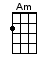 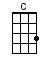 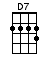 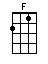 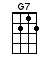 www.bytownukulele.ca